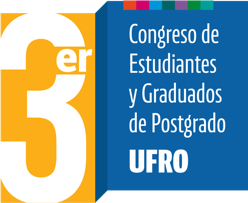 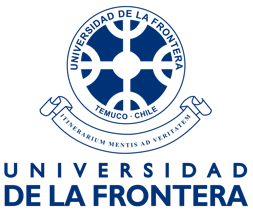 FORMATO RESUMENPresentación de PanelesEscribir aquíEscribir aquíEscribir aquíPresente brevemente su trabajo utilizando la siguiente estructura: Antecedentes y objetivoMetodologíaResultadosConclusionesEscribir aquíTÍTULO DEL TRABAJONombre de los autores en orden de autoría y filiación de cada autor.Área disciplinar a la que pertenece el trabajoRESUMEN (Extensión máxima de 300 palabras)AGRADECIMIENTOS